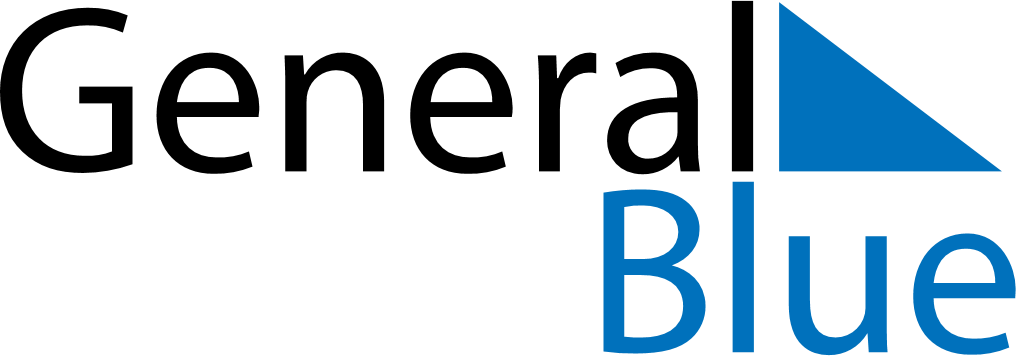 February 2018February 2018February 2018Cocos IslandsCocos IslandsSUNMONTUEWEDTHUFRISAT1234567891011121314151617Chinese New YearChinese New Year (2nd Day)18192021222324Chinese New Year (2nd Day) (substitute day)25262728